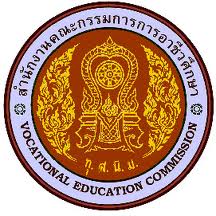 รายงานการประเมินตนเองภาควิชา/แผนกวิชาSELF  ASSESSMENT  REPORT ประจำปีการศึกษา   2563ภาควิชา/แผนกวิชา...........................................วิทยาลัยเทคนิคกาญจนดิษฐ์สำนักงานคณะกรรมการการอาชีวศึกษากระทรวงศึกษาธิการคำนำ	เอกสารรายงานผลการประเมินตนเอง (Self-Assessment Report : SAR) ประจำปีการศึกษา ๒๕61 ของภาควิชา/แผนกวิชา......................................วิทยาลัยเทคนิคกาญจนดิษฐ์ ฉบับนี้ ได้สรุปรายงานการดำเนินการประกันคุณภาพภายในภาควิชาเพื่อนำผลการประเมินมาเป็นแนวทางในการพัฒนาภาควิชา โดยคำนึงถึงคุณภาพในการจัดการศึกษา ให้เป็นไปตามพระราชบัญญัติการศึกษาแห่งชาติ พ.ศ.๒๕๔๒ แก้ไขเพิ่มเติม (ฉบับที่ ๒) พ.ศ. ๒๕๔๕ หมวด ๖ ว่าด้วยมาตรฐานและการประกันคุณภาพการศึกษา ให้สถานศึกษาจัดให้มีระบบการประกันคุณภาพภายในสถานศึกษา และให้ถือว่าการประกันคุณภาพภายในเป็นส่วนหนึ่งของกระบวนการบริหารการศึกษาที่ต้องดำเนินการอย่างต่อเนื่อง แผนกวิชา................วิทยาลัยเทคนิคกาญจนดิษฐ์ ได้ดำเนินการโดยยึดประกาศกระทรวงศึกษาธิการเรื่อง  มาตรฐานการอาชีวศึกษา พ.ศ. 2561 ลงวันที่ 21  มิถุนายน  2561  จำนวน  5  มาตรฐาน 25 ประเด็นการประเมิน  	แผนกวิชา..................... หวังว่าเอกสารฉบับนี้คงจะเป็นประโยชน์สำหรับการบริหารจัดการและเป็นประโยชน์ต่อผู้เกี่ยวข้อง  จึงเห็นควรให้ดำเนินการเผยแพร่รายงานผลการประเมินตนเอง (SAR) แก่หน่วยงานภายในวิทยาลัย ชุมชน องค์กรส่วนท้องถิ่นและสาธารณชนต่อไป     (นาย.................................)            หัวหน้าภาค/แผนกวิชาช่าง .............................สภาพทั่วไปของภาควิชา/แผนกวิชา1.1 ที่ตั้ง……………………………………………………………………………………………………………………………………………………………………………………………………………………………………………………………………………………………………………….1.2 ปรัชญา.................................................................................................................................................................................................................................................................................................................................................          1.3 วิสัยทัศน์.................................................................................................................................................................................................................................................................................................................................................          1.4 ข้อมูลปัจจุบันของบุคลากรภาควิชา1.5 จำนวนผู้เรียนจำแนกตามระดับและชั้นปี1.6 งบประมาณรายจ่ายในการบริหารภาควิชา1.7 เกียรติประวัติ (2563)	(รางวัลและผลงานของภาควิชา ครู บุคลากร และผู้เรียน ซึ่งเป็นที่ยอมรับของสังคมในรอบปีการศึกษา)รายงานการประเมินตนเองภาควิชา/แผนกวิชาวิทยาลัยเทคนิคกาญจนดิษฐ์  ประจำปีการศึกษา 25636ด้านที่ 1 ด้านผู้เรียนและผู้สำเร็จการศึกษาภาควิชา/แผนกวิชา...............................................มีการพัฒนาระบบดูแล ช่วยเหลือผู้เรียนให้สามารถสำเร็จการศึกษา ตามระยะเวลาที่หลักสูตรกำหนด ลดปัญหาการออกกลางคัน โดยมีโครงการ/กิจกรรม ดังนี้	จำนวนนักเรียนระดับ ปวช. และ ปวส. ของรุ่นที่สำเร็จ..........................................................คน	จำนวนนักเรียนระดับ ปวช. และ ปวส. แรกข้าวของรุ่นที่สำเร็จ.............................................คน								คิดเป็นร้อยละ........................คนผู้เรียนมีคุณธรรม จริยธรรม และค่านิยมอันพึงประสงค์ โดยมีความรับผิดชอบ มีความซื่อสัตย์ เสียสละเพื่อส่วนรวม มีความเป็นประชาธิปไตย ทำงานร่วมกับผู้อื่นได้อย่างเป็นกัลยาณมิตร มีภาวะผู้นำ กล้าแสดงออก ภูมิใจในความเป็นไทย เห็นคุณค่าและร่วมพัฒนาภูมิปัญญาไทย โดยภาควิชา มีกิจกรรมเสริมสร้างคุณลักษณะอันพึงประสงค์ ดังนี้ 	ผลสัมฤทธิ์ผลการประเมินคุณลักษณะอันพึงประสงค์ (การเข้าร่วมกิจกรรม)	จำนวนนักศึกษาทั้งหมด ทั้งระดับ ปวช. และ ปวส. ปีการศึกษา 2563.....................................คน	จำนวนนักศึกษาที่ผ่านการประเมินการเข้าร่วมกิจกรรม จำนวน................................................คน								คิดเป็นร้อยละ.........................%ผู้เรียนมีสมรรถนะในการเป็นผู้ประกอบการหรือประกอบอาชีพอิสระภาควิชามีการส่งเสริมสนับสนุนและพัฒนาผู้เรียนให้มีสมรรถนะในการเป็นผู้ประกอบการหรือประกอบอาชีพอิสระร่วมกับศูนย์บ่มเพาะผู้ประกอบการอาชีวศึกษา จำนวน.............................โครงการ ได้แก่	การคำนวณ ร้อยละ                          จำนวนผู้เรียนที่ประสบความสำเร็จสู่การเป็นผู้ประกอบการหรือประกอบอาชีพอิสระ        ร้อยละ =                                                                                                             × 100                     จำนวนผู้เรียนกลุ่มเป้าหมายที่ผ่านการพัฒนาการเป็นผู้ประกอบการหรือประกอบอาชีพอิสระ			จำนวนผู้เรียนที่ประสบความสำเร็จเป็นผู้ประกอบการคิดเป็นร้อยละ.................................................. ผลงานของผู้เรียนด้านนวัตกรรมสิ่งประดิษฐ์ งานสร้างสรรค์หรืองานวิจัย ภาควิชา.................................มีการส่งเสริมให้ผู้เรียนพัฒนานวัตกรรม สิ่งประดิษฐ์ งานสร้างสรรค์ หรืองานวิจัยอย่างต่อเนื่อง ในปีการศึกษา 2563 มีผลงานเข้าประกวดในระดับต่างๆ ดังนี้1.5 ผลการแข่งขันทักษะวิชาชีพ	ภาควิชาการส่งเสริม สนับสนุนให้ผู้เรียนได้รับการพัฒนาสมรรถนะวิชาชีพ ปรากฏผลจากการเข้าร่วมประกวดแข่งขันทักษะวิชาชีพ ตามที่สำนักงานคณะกรรมการอาชีวศึกษากำหนด หรือหน่วยงานอื่นๆทั้งในระดับจังหวัด ระดับภาค ระดับชาติ ดังนี้1.6 ผลการประเมินมาตรฐานวิชาชีพ	ภาควิชา....................................ได้ดำเนินการประเมินมาตรฐานวิชาชีพตามคำสั่งวิทยาลัยตามระเบียบวัดและประเมินผล โดยมีผลการประเมิน ดังนี้					   จำนวนผู้เรียนที่ผ่านการประเมินมาตรฐานวิชาชีพ                                       ร้อยละ =                                                                             × 100                                                   จำนวนผู้เรียนที่ลงทะเบียนครบทุกรายวิชาตามโครงสร้างหลักสูตร      จำนวนผู้เรียนที่ประเมินผ่านมาตรฐานวิชาชีพ ร้อยละ.............................................................................1.7 ผลการทดสอบทางการศึกษาระดับชาติด้านอาชีวศึกษา ( V-net)	ร้อยละของผู้เรียนที่มีคะแนนเฉลี่ยจากการทดสอบทางการศึกษาระดับชาติ ด้านอาชีวศึกษา (V-net) ตั้งแต่ค่าเฉลี่ยระดับชาติขึ้นไป เทียบกับผู้เรียนที่เข้าทดสอบทั้งหมด ดังนี้		จำนวนผู้เรียนทีมีคะแนนเฉลี่ยตั้งแต่ค่าคะแนนระดับชาติขึ้นไป				                                                     ×100                                      จำนวนผู้เรียนที่เข้าทดสอบทั้งหมด		จำนวนผู้สอบที่มีคะแนนตั้งแต่ค่าเฉลี่ยตั้งแต่ระดับชาติขึ้นไปเป็นร้อยละ..............................................1.8 การมีงานทำและศึกษาต่อของผู้สำเร็จการศึกษา	จากการสำรวจนักศึกษาที่สำเร็จการศึกษาเมื่อปี 2562 ที่มีงานทำในหน่วยงานภาครัฐและเอกชนหรือประกอบอาชีพอิสระหรือศึกษาต่อได้ดังนี้		จำนวนผู้สำเร็จการศึกษาระดับ ปวช. และ ปวส.ที่มีงานทำหรือศึกษาต่อ(ปีการศึกษา 2560)	             ร้อยละ                                                                                                      ×100                               จำนวนผู้สำเร็จการศึกษาระดับ ปวช. และ ปวส. ทั้งหมด (ปีการศึกษา 2560)	 จำนวนผู้สำเร็จระดับ ปวช. และ ปวส. ที่มีงานทำหรือศึกษาต่อร้อยละ....................................................ด้านที่ 2 หลักสูตรและการจัดการเรียนการสอน2.1  	ภาควิชาสนับสนุนให้มีการพัฒนาปรับปรุงหลักสูตรให้เป็นหลักสูตรฐานสมรรถนะอย่างเป็นระบบ มีการพัฒนาหลักสูตรฐานสมรรถนะ หรือ ปรับปรุงรายวิชาเดิม และสนับสนุนให้มีการทำแผนการจัดการเรียนรู้ เน้นผู้เรียนเป็นสำคัญ และนำไปใช้ในการจัดการเรียน การสอน อย่างมีคุณภาพ ดังนี้	1. มีการศึกษา ความต้องการของตลาดแรงงาน เพื่อพัฒนาปรับปรุงหลักสูตร	2. มีการพัฒนาหลักสูตรฐานสมรรถนะที่นำมาตรฐานอาชีพหรือมาตรฐานการปฏิบัติงานมาเป็นองค์ประกอบสำคัญ	3. ประสานกับสถานประกอบการ ในการพัฒนาหรือปรับปรุงหลักสูตร2.2 	การจัดการเรียนรู้สู่การปฏิบัติที่เน้นผู้เรียนเป็นสำคัญ	ภาควิชา/แผนกวิชา สนับสนุนให้ครูผู้สอนพัฒนาแผนการจัดการเรียนรู้ สู่การปฏิบัติที่เน้นผู้เรียนเป็นสำคัญ  มีการวิเคราะห์หลักสูตร บูรณาการ คุณธรรม จริยธรรม ค่านิยมที่พึงประสงค์ และบูรณาการหลักปรัชญา เศรษฐกิจพอเพียง จำนวน............................วิชาดังนี้จำนวนครูผู้สอนที่จัดทำแผนการจัดการเรียนรู้ครบทุกรายวิชาร้อยละ                                                                        × 100จำนวนครูผู้สอนทั้งหมด	จำนวนครูที่ทำแผนครบทุกรายวิชา คิดเป็นร้อยละ..............................................................................ด้านที่ 3 ด้านครูผู้สอนและผู้บริหารสถานศึกษา	3.1.1 ด้านครูผู้สอน		ภาควิชามีครูผู้สอนที่มีคุณวุฒิการศึกษาตรงตามสาขาวิชาที่สอน ดังนี้ จำนวนครูที่จบตรงตามสาขาที่สอน ร้อยละ                                                  × 100จำนวนครูทั้งหมด=..........................................		จำนวนครูที่จบตรงสาขาที่สอน คิดเป็นร้อยละ..........................................................	3.1.2 	การบริหารจัดการชั้นเรียน		ภาควิชา/แผนกวิชา มีการบริหารจัดการชั้นเรียน โดยจัดทำข้อมูลผู้เรียนเป็นรายบุคคล มีข้อมูลสารสนเทศ เอกสารประจำชั้นเรียน มีการบริหารจัดการชั้นเรียนให้มีบรรยากาศที่เอื้อต่อการเรียนรู้ มีครูที่ปรึกษาเป็นผู้เสริมแรงให้ผู้เรียนมีความมุ่งมั่น ตั้งใจ ในการเรียน และช่วยเหลือดูแลด้านอื่นๆ	N = 	จำนวนครูทั้งหมด				=..........................................คน	V= 	จำนวนครูที่ทำข้อมูลผู้เรียนรายบุคคล		=..........................................คน	W= 	จำนวนครูที่มีข้อมูลสารสนเทศและ			=……………………………………คน	      	เอกสารประจำชั้นเรียนและรายวิชา                	เป็นปัจจุบัน	X=	จำนวนครูผู้สอนที่ใช้เทคนิควิธีการบริหาร		=……………………………………คน		จัดการชั้นเรียนให้มีบรรยากาศที่เอื้อต่อการเรียนรู้	Y=	จำนวนครูผู้สอนที่ใช้วิธีการเสริมแรงให้ผู้เรียน	=……………………………………คน		มีความมุ่งมั่น ตั้งใจในการเรียน	Z=	จำนวนครูผู้สอนที่ช่วยดูแล ช่วยเหลือผู้เรียน		=……………………………………คน		รายบุคคลและด้านอื่นๆ		ร้อยละเฉลี่ย =	100×(V+W+X+Y+Z)                                                                      × 100				            5 N			     =…………………………………………….3.2  การบริหารภาควิชา/แผนกวิชา	หัวหน้าภาควิชา/แผนกวิชา.................................. มีความสำคัญในการบริหารจัดการภาควิชา/แผนกวิชาให้มีคุณภาพ โดยดำเนินการตามแผนพัฒนาสถานศึกษา แผนปฏิบัติราชการประจำปี และได้รับความเห็นชอบจากคณะครูในภาควิชา/แผนกวิชา และบริหารให้ทุกคนมีส่วนร่วมในการดำเนินโครงการของภาควิชา/แผนกวิชา โดยใช้หลัก        ธรรมาภิบาล และนวัตกรรมในการบริหารด้านที่ 4		การมีส่วนร่วมในการจัดการอาชีวศึกษา		4.1 การจัดการอาชีวศึกษาทวิภาคี		ภาควิชา..................................................มีการจัดการเรียนการสอนในระบบทวิภาคี		ดังนี้สาขางาน.............................................รับนักเรียน.......................................คน/ปีสาขางาน.............................................รับนักศึกษา......................................คน/ปีการดำเนินการจัดการอาชีวศึกษาระบบทวิภาคี4.2 การระดมทรัพยากรเพื่อการจัดการเรียนการสอน	ภาควิชา.................................มีการสร้างเครือข่ายความรวมมือในการระดมทรัพยากรเพื่อจัดการอาชีวศึกษา โดยเชิญครูพิเศษ ครูภูมิปัญญาท้องถิ่น ผู้เชี่ยวชาญ ผู้ทรงคุณวุฒิ สถานประกอบการ ด้านงบประมาณทุนการศึกษา วัสดุอุปกรณ์ ครุภัณฑ์ ดังนี้แผนงานโครงการที่เกี่ยวข้อง ได้แก่เครือข่ายสถานประกอบการหรือหน่วยงานอื่นๆที่ร่วมพัฒนาครูและครูฝึกในสถานประกอบการหรือครูภูมิปัญญาท้องถิ่น/ผู้เชี่ยวชาญทั้งในและต่างประเทศ มีส่วนร่วมในการพัฒนาภาควิชา ดังนี้	3.  การระดมทรัพยากร เพื่อพัฒนาการจัดการศึกษาของภาควิชา เช่น งบประมาณ ทุนการศึกษา วัสดุอุปกรณ์ ครุภัณฑ์ ดังนี้4.3 	การบริการชุมชนและจิตอาสา	ภาควิชา/แผนกวิชาช่าง..............................ได้ดำเนินกิจกรรมบริการชุมชน และโครงการจิตอาสา ในปีการศึกษา 2563 จำนวน........................โครงการ ดังนี้5.	ด้านปัจจัยพื้นฐาน	5.1 ภาควิชา/แผนกวิชา..............................ได้ดำเนินการดูแลสภาพแวดล้อม ภูมิทัศน์ อาคารสถานที่ ห้องปฏิบัติการ โรงฝึกงาน และจัดสิ่งอำนวยความสะดวกให้มีความทันสมัย และเพียงพอต่อการใช้งานของผู้เรียน           โดยมีพื้นที่/ห้องเรียน/ห้องปฏิบัติการ ดังนี้	5.2 ระบบสาธารณูปโภคพื้นฐาน		ภาควิชามีการบริหารจัดการระบบไฟฟ้า ประปา ระบบสื่อสารอย่างมีประสิทธิภาพ ดังนี้	5.3 แหล่งเรียนรู้และศูนย์วิทยบริการ		ภาควิชา/แผนกวิชา...............................มีแหล่งเรียนรู้ ที่มีความพร้อมและเพียงพอสำหรับให้ครูและนักเรียนนักศึกษาใช้บริการค้นคว้าหาความรู้เพื่อให้เกิดกระบวนการเรียนรู้ ดังนี้		1………………………………………………………………………		2……………………………………………………………………...		3………………………………………………………………………	5.4 ระบบอินเตอร์เน็ตความเร็วสูง เพื่อการใช้งานสารสนเทศในภาควิชาภาควิชามีระบบอินเตอร์เน็ตความเร็วสูงสำหรับบริการระบบสารสนเทศให้เกิดประสิทธิภาพ ในการบริหารจัดการด้านความสะดวก รวดเร็ว ถูกต้อง ทันเหตุการณ์ ประหยัดเวลา บุคลากรและงบประมาณ เกิดการเชื่อมโยงแลกเปลี่ยนข้อมูลภายในและนอกสถานศึกษามีผู้รับผิดชอบดูแลระบบ บริหารจัดการข้อมูล ระบบความปลอดภัยในการจัดเก็บข้อมูล และมีการเชื่อมโยงเครือข่ายทั้งภายในและภายนอกภาควิชา	5.5 การเข้าถึงอินเตอร์เน็ตความเร็วสูง เพื่อจัดการเรียนการสอน/ภาควิชาพัฒนาระบบอินเตอร์เน็ตความเร็วสูงเพื่อส่งเสริมให้ครูใช้ในการจัดการเรียนการสอน การสืบค้น และจัดระเบียบการเรียนการสอนให้เต็มศักยภาพและมีการสำรวจความพึงพอใจของผู้ใช้บริการระบบอินเตอร์เน็ตความเร็วสูงในการจัดการเรียนการสอน	             จำนวนห้องเรียน ห้องปฏิบัติการที่มีระบบอินเตอร์เน็ตความเร็วสูงในการจัดการเรียนสอน         ร้อยละ =                                                                                                          × 100                                จำนวนห้องเรียน ห้องปฏิบัติการที่ใช้ในการจัดการเรียนการสอนทั้งหมด                จำนวนห้องปฏิบัติการที่มีระบบอินเตอร์เน็ตความเร็วสูง คิดเป็นร้อยละ....................................................ที่ชื่อ-สกุลวุฒิการศึกษาสูงสุดวิทยฐานะตำแหน่งหน้าที่/ภาระงานในภาควิชาตำแหน่งหน้าที่/ภาระงานในวิทยาลัย12345678910ระดับชั้นหลักสูตรหลักสูตรหลักสูตรหลักสูตรรวมรวมรวมระดับชั้นปกติ+ทวิภาคีปกติ+ทวิภาคีเทียบโอนฯเทียบโอนฯรวมรวมรวมชายหญิงชายหญิงชายหญิงทั้งหมดปวช.ปวช.ปวช.ปวช.ปวช.ปวช.ปวช.ปวช.ปวช.1ปวช.2ปวช.3รวม ปวช.ปวส.ปวส.ปวส.ปวส.ปวส.ปวส.ปวส.ปวส.ปวส.1ปวส.2รวม ปวส.รวมทั้งหมดที่รายการงบประมาณชื่อโครงการยอดจัดสรร1ค่าวัสดุ2โครงการภาควิชา3ครุภัณฑ์ บกศ.4โครงการ Fixit5โครงการสิ่งประดิษฐ์/วิทย์ฯ6โครงการกิจกรรม อชท.7โครงการตามนโยบายรัฐ8โครงการอื่นๆรวมวัน/เดือน/ปีรายการสถานที่/หน่วยงานผู้มอบลำดับโครงการ/กิจกรรมสถานที่วันที่ลำดับโครงการ/กิจกรรมสถานที่วันที่ลำดับโครงการ/กิจกรรมสถานที่วันที่ลำดับชื่อผลงานที่เข้าประกวดที่เข้าประกวดที่เข้าประกวดที่เข้าประกวดลำดับชื่อผลงานระดับสถานศึกษาระดับ อศจ.ระดับภาคระดับชาติลำดับรายการแข่งขัน/ระดับผลการแข่งขันลำดับชื่อวิชา/รหัสวิชาครูผู้ที่พัฒนาแผนลำดับรายชื่อบุคลากรในภาควิชาปริญญาการศึกษา/สาขาปริญญาการศึกษา/สาขาปริญญาการศึกษา/สาขาลำดับรายชื่อบุคลากรในภาควิชาป.ตรี/สาขาป.โท/สาขาป.เอก/สาขาลำดับการดำเนินการดำเนินการไม่ได้ดำเนินการ1การสำรวจความพร้อมของสถานประกอบการ2การบันทึกตกลงความร่วมมือ MOU3จัดทำแผนและจัดทำแผนการเรียน4นิเทศการจัดการเรียนการสอน5วัดและประเมินผล6ติดตามผู้สำเร็จ7สรุปผลลำดับโครงการ/กิจกรรมสถานที่วันที่ลำดับโครงการ/กิจกรรมสถานที่วันที่ลำดับรายการระดมทรัพยากรแหล่งทรัพยากรวันที่1ลำดับโครงการ/กิจกรรมสถานที่วันที่ลำดับรายการจำนวนลำดับรายการประเมินปฏิบัติไม่ปฏิบัติ1มีระบบไฟฟ้าที่เหมาะสม2มีระบบส่งกำลัง,ระบบควบคุมไฟฟ้าในอาคาร/ห้องเรียน/ห้องปฏิบัติการ3วัสดุอุปกรณ์ไฟฟ้าอยู่ในสภาพพร้อมใช้งานและปลอดภัย4มีระบบประปาที่อยู่ในสภาพพร้อมใช้งานและเพียงพอต่อความต้องการ5มีช่องทางเดินที่สะดวกปลอดภัย มีระบบคูระบายน้ำ ระบบกำจัดขยะที่เหมาะสม6ภาควิชา/แผนกวิชามีระบบสื่อสารภายในและภายนอกที่ทันสมัย7ภาควิชา/แผนกวิชา มีการสำรวจความพึงพอใจต่อการให้บริการสาธารณูปโภคพื้นฐาน